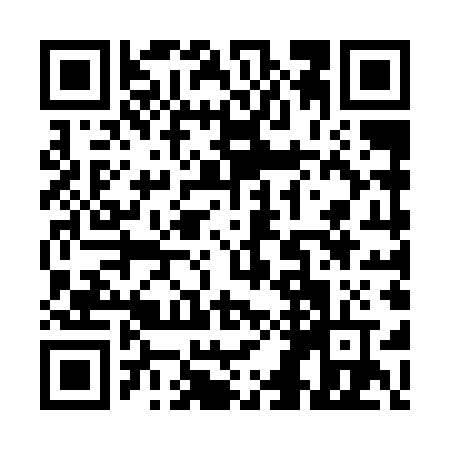 Prayer times for Camerons Point, Ontario, CanadaMon 1 Apr 2024 - Tue 30 Apr 2024High Latitude Method: Angle Based RulePrayer Calculation Method: Islamic Society of North AmericaAsar Calculation Method: HanafiPrayer times provided by https://www.salahtimes.comDateDayFajrSunriseDhuhrAsrMaghribIsha1Mon5:146:381:025:317:278:502Tue5:126:361:015:327:288:523Wed5:106:341:015:337:298:534Thu5:086:321:015:347:308:555Fri5:066:301:015:357:328:566Sat5:046:281:005:367:338:587Sun5:026:271:005:367:348:598Mon5:006:251:005:377:369:019Tue4:576:231:005:387:379:0310Wed4:556:2112:595:397:389:0411Thu4:536:1912:595:407:399:0612Fri4:516:1812:595:417:419:0713Sat4:496:1612:585:427:429:0914Sun4:476:1412:585:427:439:1115Mon4:456:1212:585:437:449:1216Tue4:436:1112:585:447:469:1417Wed4:416:0912:585:457:479:1618Thu4:396:0712:575:467:489:1719Fri4:366:0512:575:467:509:1920Sat4:346:0412:575:477:519:2121Sun4:326:0212:575:487:529:2222Mon4:306:0012:575:497:539:2423Tue4:285:5912:565:507:559:2624Wed4:265:5712:565:507:569:2725Thu4:245:5612:565:517:579:2926Fri4:225:5412:565:527:589:3127Sat4:205:5212:565:538:009:3328Sun4:185:5112:565:538:019:3429Mon4:165:4912:555:548:029:3630Tue4:145:4812:555:558:039:38